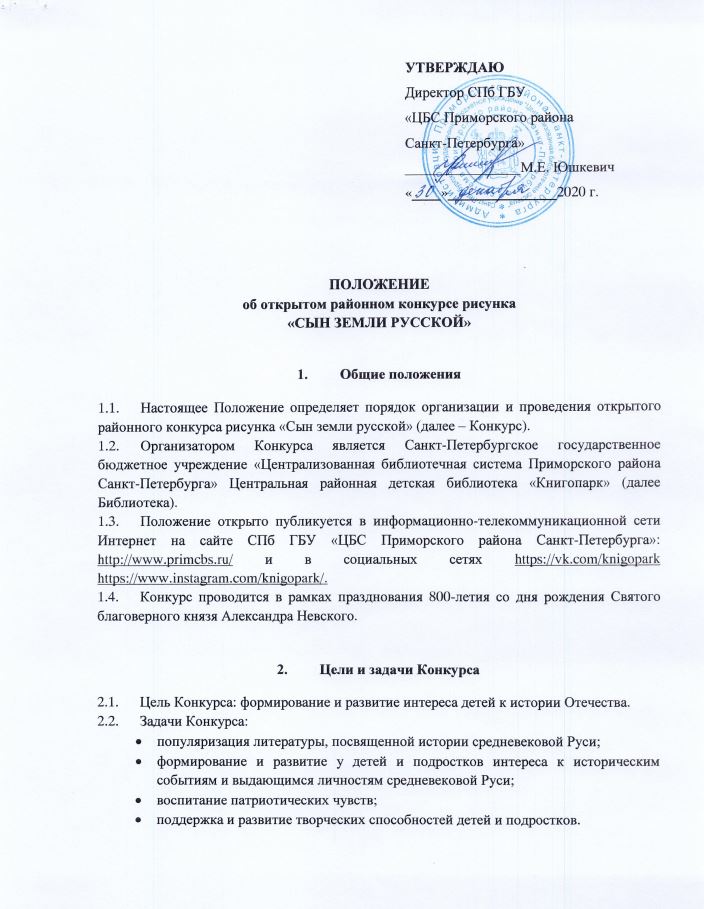 3. Участники Конкурса3.1.	К участию в Конкурсе приглашаются дошкольники от 5 лет, учащиеся 1-9 классов общеобразовательных учреждений, учащиеся коррекционных учебных заведений (дети с ограниченными возможностями здоровья).3.2.	Конкурс проводится в трех возрастных категориях:дошкольники от 5 лет;ученики 1-4 классов;ученики 5-9 классовВоля к победе (только для детей с ограниченными возможностями здоровья, учащихся коррекционных учебных заведений). В данной категории допустимо предоставление коллективных работ.4. Номинации Конкурса4.1. Конкурс проводится в трех номинациях:	Детство Александра Невского;Ратные подвиги Александра Невского;Святой князь Александр Невский.4.2. В качестве литературного материала для создания конкурсной работы конкурсант может использовать рекомендованные произведения (Приложение 3).Условия участия в КонкурсеУчастники Конкурса предоставляют рисунки, соответствующие заявленным номинациям.Для участия в конкурсе необходимо заполнить заявку (Приложение 1) в электронном виде и отправить вместе с работой на почту konkursknigopark_cbs@mail.ru с темой письма «Конкурс «Сын земли русской».СПб ГБУ «Централизованная библиотечная система Приморского района Санкт-Петербурга» оставляет за собой право использования представленных на Конкурс материалов в библиотеках Приморского района с указанием авторства.Работы, представленные на Конкурс, могут быть размещены на выставках в детских библиотеках СПб ГБУ «Централизованной библиотечной системы Приморского района Санкт-Петербурга», а также на информационных ресурсах и в социальных сетях Организатора.Требования к оформлению работРаботы, представленные на Конкурс, принимаются в виде электронного изображения в формате jpg, разрешение не менее 300 ppi на почту konkursknigopark_cbs@mail.ru с темой письма «Конкурс «Сын земли русской» вместе с заявкой и этикеткой установленного образца (Приложение 1, Приложение 2) в электронном виде. Наклеивать на работу этикетку не требуется.Название электронного изображения (конкурсной работы) должно содержать: Фамилия_Имя_Название работы, аналогичные названию, указанному в заявке и этикетке.Сроки проведения конкурсаКонкурс проводится с 20 января 2021 г. по 28 февраля 2021 г. в три этапа:I этап с 20 января 2021. по 10 февраля 2021 г. – прием заявок и конкурсных работ на почту konkursknigopark_cbs@mail.ru;II этап с 10 февраля по 19 февраля 2021 г. – работа жюри;III этап не позднее 28 февраля 2021 г. – подведение итогов Конкурса, награждение победителей. Форма и дата награждения победителей будут объявлены дополнительно.Критерии оценкиСоответствие целям и задачам Конкурса;Соответствие названия работы содержанию;Качество исполнения работы;Художественная выразительность;Творческая индивидуальность работы.Подведение итогов Конкурса и награждение победителейПо итогам решения жюри определяются три победителя – I, II и III место в каждой номинации и в каждой категории. Жюри оставляет за собой право не присуждать какое-либо место в той или иной номинации и категории. Победители награждаются дипломами, педагоги победителей награждаются благодарственными письмами.Дипломы вручаются лично участнику Конкурса или его родителям (педагогу) в течение 2-х месяцев после подведения итогов Конкурса.Жюри и Организатор имеют право ввести специальные призы Конкурса и определить их обладателей.Решение жюри является окончательным.Итоги Конкурса размещаются в информационно-телекоммуникационной сети Интернет на сайте СПб ГБУ «ЦБС Приморского района Санкт-Петербурга»: http://primcbs.ru/ и в социальных сетях http://vk.com/knigopark https://www.instagram.com/knigopark/Жюри конкурсаЖюри Конкурса назначается Приказом директора СПб ГБУ «ЦБС Приморского района Санкт-Петербурга» не позднее 10 февраля 2021 г.Контактная информацияАдрес организатора Конкурса: г.Санкт-Петербург, ул.Долгоозерная, д. 12, корп.2. 11.2. Куратор Конкурса – Узикова Ольга Халиловна, библиотекарь Центральной районной детской библиотеки «Книгопарк» СПб ГБУ «ЦБС Приморского района Санкт-Петербурга». Телефон для справок: 611-06-21 (вторник-воскресенье 11:00-19:00), e-mail konkursknigopark_cbs@mail.ru.Приложение 1Заявка на участие в открытом районном конкурсе рисунка «Сын земли русской» Приложение 2Шрифт Times New RomanНазвание работы (Кегль 16полужирный). Материал/техника. (Кегль 12 стандарт).Номинация. (Кегль14 стандарт).Фамилия, имя автора. Возраст. Класс (Кегль14 стандарт).Название учреждения. (Кегль 14 стандарт).Педагог Ф.И.О (ПОЛНОСТЬЮ) (Кегль 14 стандарт).ПРИМЕР ЭТИКЕТКИ (размер этикетки 110-150 x40-50 мм):«Ледовое побоище». Бумага. Цветные карандаши. Рисунок.Ратные подвиги Александра Невского.Иванова Анна, 10 лет. 3 «А» классГБОУ СОШ № 554 Приморского районаПедагог: Петрова Мария ИвановнаПриложение 3Список рекомендованных произведений.Возрастное ограничение 6+Владимиров В.В. «Как Александр Невский немецких рыцарей разгромил и о чем он с ханом Батыем договаривался». Книгу можно взять в библиотеках Приморского района: ЦРДБ, Б11, Б1, Б6, Б9, Б10. Колпакова Ольга «Александр Невский». Книгу можно взять в библиотеках Приморского района: Б10, ЦРДБ, Б1, Б9, Б10, Б11.Крутогоров Ю. «Александр Невский». Книгу можно взять в библиотеках Приморского района: Б10, ЦРДБ.Лунин Виктор «Александр Невский». Книгу можно взять в библиотеках Приморского района: ЦРДБ.Майорова Н.О. «Русская история».Книгу можно взять в библиотеках Приморского района: Б1, ЦРДБ, Б11. Морозова Л.Е. «Князья удельной Руси». Книгу можно взять в библиотеках Приморского района: Б11, Б4, Б9, ЦРДБ.Петрухин Владимир «Древняя Русь». Книгу можно взять в библиотеках Приморского района: Б1, Б9, Б4, Б6, ЦРДБ.Романовский С.Т. «Александр Невский». Книгу можно взять в библиотеках Приморского района: Б6, ЦРДБ, Б1. Тихомиров О.Н. «Великие полководцы».Книгу можно взять в библиотеках Приморского района: Б1, Б4, Б6, Б9, ЦРДБ.Тихомиров О.Н. «Александр Невский».Книгу можно взять в библиотеках Приморского района: Б1, Б3, Б6, ЦРДБ, Б4.Югов Алексей «Отважное сердце». Книгу можно взять в библиотеках Приморского района: ЦРДБ.Возрастное ограничение 12+Артемов «Русские полководцы». Книгу можно взять в библиотеках Приморского района: Б8, ЦРДБ, Б1, Б3, Б4, Б6, Б2.Болоболичева Л.ПА. «Великие князья». Книгу можно взять в библиотеках Приморского района: ЦРДБ, Б11, Б1, Б4, Б6, Б8.Маркин С.А. «История России в кратких жизнеописаниях ее правителей и великих граждан». Книгу можно взять в библиотеках Приморского района: Б2, Б8, Б9, Б10, Б11, ЦРДБ, Б1.Пчелов Евгений «Рюриковичи. История династии».Книгу можно взять в библиотеках Приморского района: ЦРДБ.Рыжов Константин «Сто великих россиян». Книгу можно взять в библиотеках Приморского района: ЦРДБ, Б8, Б11.Приложение 4Список сокращенийБ1 – библиотека № 1 СПб ГБУ «ЦБС Приморского района Санкт-Петербурга». Адрес: ул. Торжковская, д.11.Б2 - библиотека № 2 СПб ГБУ «ЦБС Приморского района Санкт-Петербурга». Адрес: наб. Черной речки, д. 12.Б3 - библиотека № 3 СПб ГБУ «ЦБС Приморского района Санкт-Петербурга». Адрес: Ланское шоссе, д. 24/5.Б4 - библиотека № 4 СПб ГБУ «ЦБС Приморского района Санкт-Петербурга». Адрес: пос. Ольгино, ул. Колодезная, д. 30.Б6 - библиотека № 6 СПб ГБУ «ЦБС Приморского района Санкт-Петербурга». Адрес: пос. Лисий Нос, Балтийский пр., д. 36.Б8 - библиотека № 8 СПб ГБУ «ЦБС Приморского района Санкт-Петербурга». Адрес: ул. Савушкина, д.128.Б9 - библиотека № 9 СПб ГБУ «ЦБС Приморского района Санкт-Петербурга». Адрес: пр. Богатырский, д.36, к.1.Б10 - библиотека № 10 СПб ГБУ «ЦБС Приморского района Санкт-Петербурга». Адрес: ул.Туристская, д.11Б11 – детско-юношеская библиотека № 11 СПб ГБУ «ЦБС Приморского района Санкт-Петербурга». Адрес: пр. Богатырский, д. 8.ЦРДБ – Центральная районная детская библиотека «Книгопарк» СПб ГБУ «ЦБС Приморского района Санкт-Петербурга». Адрес: ул. Долгоозерная, д. 12, к. 2.№ п/пФИО, возраст участникаОбразовательное учреждение (в случае участия от учреждения)НоминацияКатегорияНазвание работыПедагог/родитель (ФИО и должность полностью), Контактный телефон,e-mail123